PHIẾU KHẢO SÁTTÌNH HÌNH VIỆC LÀM CỦA SINH VIÊN TỐT NGHIỆP HỌC VIỆN ÂM NHẠC QUỐC GIA VIỆT NAM 2023Các Anh/Chị cựu sinh viên thân mến,Trong khuôn khổ hoạt động đảm bảo chất lượng đào tạo, Học viện Âm nhạc Quốc gia Việt Nam đề nghị Anh/Chị vui lòng dành thời gian để đọc và cung cấp thông tin theo nội dung dưới đây bằng cách đánh dấu vào câu trả lời hoặc điền thông tin vào khoảng trống. Chúng tôi đảm bảo các thông tin cá nhân trong phiếu khảo sát hoàn toàn được bảo mật. Cảm ơn sự hợp tác của Anh/Chị.Chúc Anh/Chị thành công!Số phiếu: Phần 1:  THÔNG TIN CÁNHÂN	1.   Họ và tên:		Ngày sinh: 	2.   Anh chị đã tốt nghiệp Học viện Âm nhạc Quốc gia Việt Nam chuyên ngành: 	3.   Khóa: 		Năm tốt nghiệp: 	4.   Xếp loại tốt nghiệp  Xuất sắc     Giỏi     Khá     Trung bình khá     Trung bình 5.  Tên đơn vị công tác:6.  Địa chỉ công tác: 	7.  Điện thoại:	9.  Email:	10. Số Căn cước công dân:Phần 2:  CÂU HỎI KHẢOSÁT VỀ TÌNH TRẠNG VIỆC LÀM	1.Xin Anh (Chị) vui lòng cho biết tình trạng việc làm hiện nay của Anh (Chị):(Nếu đã có việc làm, xin vui lòng chuyển tới câu 4. Nếu chưa có việc làm xin vui lòng chuyển sang câu 2)2.Xin Anh (Chị) vui lòngcho biết lý do chưa có việc làm:3.Theo Anh (Chị), lý do nào khiến Anh (Chị) chưa xin được việc làm (vui lòng xếp hạng theo thứ tự ưu tiên giảm dần của mức độ quan trọng của các lý do, đánh số 1 cho lý do quan trọng nhất, số 2 cho lý do quan trọng thứ nhì,v.v…):4. Nếu đã có việc làm, xin vui lòng cho biết Anh (Chị) đã được tuyển dụng thông qua:5.Với những kiến thức đã được đào tạo ở Học viện Âm nhạc, Anh (Chị) cảm thấy thế nào khi đi xin việc:6. Công việc hiện nay của Anh (Chị) có đúng với chuyên môn đã được đào tạo ở Trường không?Nếu có, theo Anh (Chị) kiến thức chuyên môn đã được đào tạo ở Học viện Âm nhạc là:7.Hiện nay, Anh (Chị) giữ chức vụ gì trong đơn vị, tổ chưc?8. Anh (Chị) cảm thấy cấp trên hoặc học sinh ( nếu là giảng dạy) phản hồi thế nào về mình?9.Anh (Chị) tự đánh giá thế nào về công việc hiện nay?10.Thu nhập (từ công việc chính) hàng tháng của Anh (Chị) hiện nay là: 11. Khoảng thời gian mà Anh (Chị) tìm được việc làm đầu tiên kể từ khi tốt nghiệp là:12. Xin Anh (Chị) vui lòng cho biết đơn vị mà Anh (Chị) đang làm việc thuộc loại hình: Đơn vị thuộc Nhà nước                          Đơn vị thuộc cổ phần hoặc tư nhân Đơn vị có vốn đầu tư nước ngoài           Tự tạo việc làmLoại hình khác (xin ghi rõ)……………………………………………………………13. Trong quá trình làm việc, Anh (Chị) cảm thấy kỹ năng nào dưới đây giúp ích cho công việc của mình (vui lòng xếp hạng theo thứ tự ưu tiên giảm dần, đánh số 1 cho kỹ năng yếu nhất, số 2 cho kỹ năng vượt trội hơn,…): Xin chân thành cảm ơn sự hợp tác hết sức quý báu của Anh (Chị) !  Mẫu đã được duyệt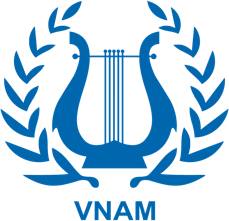 BỘ VĂN HÓA THỂ THAO VÀ DU LỊCHBỘ GIÁO DỤC VÀ ĐÀO TẠOHỌC VIỆN ÂM NHẠC QUỐC GIA VIỆT NAM77 Hào Nam, phường Ô Chợ Dừa, quận Đống Đa, tp Hà NộiĐiện Thoại: (024) 38517093 – Email: daotaonvh@gmail.com Đã có việc làm.   Chưa có việc làm.	Vì chưa xin được việc làmVì muốn học thêmVì chưa xin được việc làm vừa ý            Lý do khác (xin ghi rõ)… ….........   ………………………………………     Thiếu kiến thức chuyên môn Không giỏi tin học Kết quả học tập thấpKhả năng giao tiếp không tốtKhông giỏi ngoại ngữLý do khác(xin ghi rõ)......................... ..................................................................Chương trình tuyển dụng chính thứcNgười quen giới thiệuCó mối quan hệ với cơ quan từ khi thực tậpLý do khác (xin ghi rõ)…………….…………………………………………Rất tự tinKhông được tự tin lắm                Tự tin                    Hoàn toàn không tự tin  Đúng chuyên  ngành      Liên quan            Không liên quan        Rất phù hợp với thực tếÍt phù hợp với thực tếPhù hợp một phần với thực tếKhông phù hợp với thực tếNhân viênTrưởng, phó phòngTrưởng nhóm (Đội trưởng, Giám sát,v.v….) Chức vụ khác(xin ghi rõ)……………….……………………………………………...Rất không hài lòng   Rất không hài lòng   Tương đối hài lòng  Tương đối hài lòng   Không hài lòng                   Hài lòng                                      Hài lòng                                      Rất hài lòng                     Dưới 5 triệu đồng Từ 5 triệu đến 7 triệu đồngTrên 7 triệu đồng Có việc làm ngayTrong vòng 6 tháng Có việc trước khi nhận bằng tốt nghiệp     Trên 6 thángKiến thức chuyên môn   Tin học Ngoại ngữ Kỹ năng làm việc nhóm                 Kỹ năng thuyết  trình                      Khác (xin ghi rõ lý do)…………………..………………………………………………                   